Российская ФедерацияРеспублика ХакасияАлтайский районАдминистрация Белоярского сельсоветаП О С Т А Н О В Л Е Н И Е  « 19 »  апреля  2016г.                         с. Белый Яр                                                № 412                                 О предоставлении разрешения на условно разрешенный вид использования земельных участков «для дачного хозяйства». В соответствии с ч.11 ст.39  Градостроительного  кодекса  Российской Федерации, п.5 ст.4 Федерального закона № 191-ФЗ «О введении в действие Градостроительного кодекса Российской Федерации» от 29.12.2004г, В соответствии со статьей 14 Федерального закона «Об общих принципах организации местного самоуправления в Российской Федерации» от 6.10.2003года № 131-ФЗ, Устава муниципального образования Белоярский сельсовет, письма ФГБУ «Федеральной кадастровой палаты Федеральной службы государственной регистрации, кадастра и картографии» по Республике Хакасия от 23.04.2013 года № 3514 о внесении сведений о границах населенного пункта с. Белый Яр в государственный кадастр недвижимости 19.04.2013 года, постановления администрации Белоярского сельсовета от 28.07.2014г № 157 «Об утверждении документации по планировке территории муниципального образования Белоярский сельсовет», в соответствии с принятым решением собственников,    администрация Белоярского сельсоветаПОСТАНОВЛЯЕТ:1. Предоставить разрешение на условно разрешенный вид использования земельных участков «для дачного хозяйства» для следующих земельных участков, образованных путем раздела земельного участка с кадастровым номером 19:04:010302:366, площадью 125000 кв.м., расположенного по адресу: Республика Хакасия, Алтайский район, поле, расположенное левее автодороги Белый Яр – Бея 7км.+300м.Земельный участок №1– Российская Федерация, Республика Хакасия, Алтайский район, село Белый Яр, улица Посадская, участок № 1.Земельный участок №2– Российская Федерация, Республика Хакасия, Алтайский район, село Белый Яр, улица Посадская, участок № 3Земельный участок №3– Российская Федерация, Республика Хакасия,  Алтайский район, село Белый Яр, улица Посадская, участок № 5Земельный участок №4– Российская Федерация, Республика Хакасия, Алтайский район, село Белый Яр, улица Посадская, участок № 7Земельный участок №5– Российская Федерация, Республика Хакасия, Алтайский район, село Белый Яр, улица Посадская, участок № 9Земельный участок №6– Российская Федерация, Республика Хакасия, Алтайский район, село Белый Яр, улица Посадская, участок № 11Земельный участок №7– Российская Федерация, Республика Хакасия, Алтайский район, село Белый Яр, улица Посадская, участок № 13Земельный участок №8– Российская Федерация, Республика Хакасия, Алтайский район, село Белый Яр, улица Посадская, участок № 15Земельный участок №9– Российская Федерация, Республика Хакасия, Алтайский район, село Белый Яр, улица Орловская, участок № 2Земельный участок №10– Российская Федерация, Республика Хакасия, Алтайский район, село Белый Яр, улица Орловская, участок № 4Земельный участок №11– Российская Федерация, Республика Хакасия, Алтайский район, село Белый Яр, улица Орловская, участок № 6Земельный участок №12– Российская Федерация, Республика Хакасия, Алтайский район, село Белый Яр, улица Орловская, участок № 8Земельный участок №13– Российская Федерация, Республика Хакасия, Алтайский район, село Белый Яр, улица Орловская, участок № 10Земельный участок №14– Российская Федерация, Республика Хакасия, Алтайский район, село Белый Яр, улица Орловская, участок № 12Земельный участок №15– Российская Федерация, Республика Хакасия, Алтайский район, село Белый Яр, улица Орловская, участок № 14Земельный участок №16– Российская Федерация, Республика Хакасия, Алтайский район, село Белый Яр, улица Орловская, участок № 16Земельный участок №17– Российская Федерация, Республика Хакасия, Алтайский район, село Белый Яр, улица Орловская, участок № 1Земельный участок №18– Российская Федерация, Республика Хакасия, Алтайский район, село Белый Яр, улица Орловская, участок № 3Земельный участок №19– Российская Федерация, Республика Хакасия, Алтайский район, село Белый Яр, улица Орловская, участок № 5Земельный участок №20– Российская Федерация, Республика Хакасия, Алтайский район, село Белый Яр, улица Орловская, участок № 7Земельный участок №21– Российская Федерация, Республика Хакасия, Алтайский район, село Белый Яр, улица Орловская, участок № 9Земельный участок №22– Российская Федерация, Республика Хакасия, Алтайский район, село Белый Яр, улица Орловская, участок № 11Земельный участок №23– Российская Федерация, Республика Хакасия, Алтайский район, село Белый Яр, улица Орловская, участок № 13Земельный участок №24– Российская Федерация, Республика Хакасия, Алтайский район, село Белый Яр, улица Орловская, участок № 15Земельный участок №25– Российская Федерация, Республика Хакасия, Алтайский район, село Белый Яр, улица Орловская, участок № 17Земельный участок №26– Российская Федерация, Республика Хакасия, Алтайский район, село Белый Яр, улица Невская, участок № 2Земельный участок №27– Российская Федерация, Республика Хакасия, Алтайский район, село Белый Яр, улица Невская, участок № 4Земельный участок №28– Российская Федерация, Республика Хакасия, Алтайский район, село Белый Яр, улица Невская, участок № 6Земельный участок №29– Российская Федерация, Республика Хакасия, Алтайский район, село Белый Яр, улица Невская, участок № 8Земельный участок №30– Российская Федерация, Республика Хакасия, Алтайский район, село Белый Яр, улица Невская, участок № 10Земельный участок №31– Российская Федерация, Республика Хакасия, Алтайский район, село Белый Яр, улица Невская, участок № 12Земельный участок №32– Российская Федерация, Республика Хакасия, Алтайский район, село Белый Яр, улица Невская, участок № 14Земельный участок №33– Российская Федерация, Республика Хакасия, Алтайский район, село Белый Яр, улица Невская, участок № 16Земельный участок №34– Российская Федерация, Республика Хакасия, Алтайский район, село Белый Яр, улица Невская, участок № 18Земельный участок №35– Российская Федерация, Республика Хакасия, Алтайский район, село Белый Яр, улица Невская, участок № 1Земельный участок №36– Российская Федерация, Республика Хакасия, Алтайский район, село Белый Яр, улица Невская, участок № 3Земельный участок №37– Российская Федерация, Республика Хакасия, Алтайский район, село Белый Яр, улица Невская, участок № 5Земельный участок №38– Российская Федерация, Республика Хакасия, Алтайский район, село Белый Яр, улица Невская, участок № 7Земельный участок №39– Российская Федерация, Республика Хакасия, Алтайский район, село Белый Яр, улица Невская, участок № 9Земельный участок №40– Российская Федерация, Республика Хакасия, Алтайский район, село Белый Яр, улица Невская, участок № 11Земельный участок №41– Российская Федерация, Республика Хакасия, Алтайский район, село Белый Яр, улица Невская, участок № 13Земельный участок №42– Российская Федерация, Республика Хакасия, Алтайский район, село Белый Яр, улица Невская, участок № 15Земельный участок №43– Российская Федерация, Республика Хакасия, Алтайский район, село Белый Яр, улица Невская, участок № 17Земельный участок №44– Российская Федерация, Республика Хакасия, Алтайский район, село Белый Яр, улица Московская, участок № 2Земельный участок №45– Российская Федерация, Республика Хакасия, Алтайский район, село Белый Яр, улица Московская, участок № 4Земельный участок №46– Российская Федерация, Республика Хакасия, Алтайский район, село Белый Яр, улица Московская, участок № 6Земельный участок №47– Российская Федерация, Республика Хакасия, Алтайский район, село Белый Яр, улица Московская, участок № 8Земельный участок №48– Российская Федерация, Республика Хакасия, Алтайский район, село Белый Яр, улица Московская, участок № 10Земельный участок №49– Российская Федерация, Республика Хакасия, Алтайский район, село Белый Яр, улица Московская, участок № 12Земельный участок №50– Российская Федерация, Республика Хакасия, Алтайский район, село Белый Яр, улица Московская, участок № 14Земельный участок №51– Российская Федерация, Республика Хакасия, Алтайский район, село Белый Яр, улица Московская, участок № 16Земельный участок №52– Российская Федерация, Республика Хакасия, Алтайский район, село Белый Яр, улица Московская, участок № 18Земельный участок №53– Российская Федерация, Республика Хакасия, Алтайский район, село Белый Яр, улица Московская, участок № 1Земельный участок №54– Российская Федерация, Республика Хакасия, Алтайский район, село Белый Яр, улица Московская, участок № 3Земельный участок №55– Российская Федерация, Республика Хакасия, Алтайский район, село Белый Яр, улица Московская, участок № 5Земельный участок №56– Российская Федерация, Республика Хакасия, Алтайский район, село Белый Яр, улица Московская, участок № 7Земельный участок №57– Российская Федерация, Республика Хакасия, Алтайский район, село Белый Яр, улица Московская, участок № 9Земельный участок №58– Российская Федерация, Республика Хакасия, Алтайский район, село Белый Яр, улица Московская, участок № 11Земельный участок №59– Российская Федерация, Республика Хакасия, Алтайский район, село Белый Яр, улица Московская, участок № 13Земельный участок №60– Российская Федерация, Республика Хакасия, Алтайский район, село Белый Яр, улица Московская, участок № 15Земельный участок №61– Российская Федерация, Республика Хакасия, Алтайский район, село Белый Яр, улица Московская, участок № 17Земельный участок №62– Российская Федерация, Республика Хакасия, Алтайский район, село Белый Яр, улица Московская, участок № 19Земельный участок №63– Российская Федерация, Республика Хакасия, Алтайский район, село Белый Яр, улица Мичурина, участок № 2Земельный участок №64– Российская Федерация, Республика Хакасия, Алтайский район, село Белый Яр, улица Мичурина, участок № 4Земельный участок №65– Российская Федерация, Республика Хакасия, Алтайский район, село Белый Яр, улица Мичурина, участок № 6Земельный участок №66– Российская Федерация, Республика Хакасия, Алтайский район, село Белый Яр, улица Мичурина, участок № 8Земельный участок №67– Российская Федерация, Республика Хакасия, Алтайский район, село Белый Яр, улица Мичурина, участок № 10Земельный участок №68– Российская Федерация, Республика Хакасия, Алтайский район, село Белый Яр, улица Мичурина, участок №12Земельный участок №69– Российская Федерация, Республика Хакасия, Алтайский район, село Белый Яр, улица Мичурина, участок № 14Земельный участок №70– Российская Федерация, Республика Хакасия, Алтайский район, село Белый Яр, улица Мичурина, участок № 16Земельный участок №71– Российская Федерация, Республика Хакасия, Алтайский район, село Белый Яр, улица Мичурина, участок № 18Земельный участок №72– Российская Федерация, Республика Хакасия, Алтайский район, село Белый Яр, улица Мичурина, участок № 20                   Схема расположения земельных участков прилагается2. Рекомендовать  собственнику земельных участков (Ефимову А.А.) обратиться в Управление Федеральной службы  государственной регистрации, кадастра и картографии по Республике Хакасия для изменения условно разрешенного вида использования земельных  участков,  указанного  в п.1 настоящего Постановления.3. Настоящее постановление подлежит официальному опубликованию и размещению на сайте Администрации Белоярского сельсовета.4. Контроль за исполнением настоящего постановления оставляю за собой.ГлаваБелоярского  сельсовета                                                                       И.Н.ЛогиновОтпечатано в 5-и экз.1-й – в администрацию  Белоярского сельсовета2-й – в прокуратуру Алтайского района3-й – в дело4,5– собственникам ЗУ                 Исполнитель : Мазова С.В.                8(39041)2-15-84Приложение к постановлению администрации Белоярского сельсоветаот «   » апреля  2016г. № _____Схема расположения земельных участков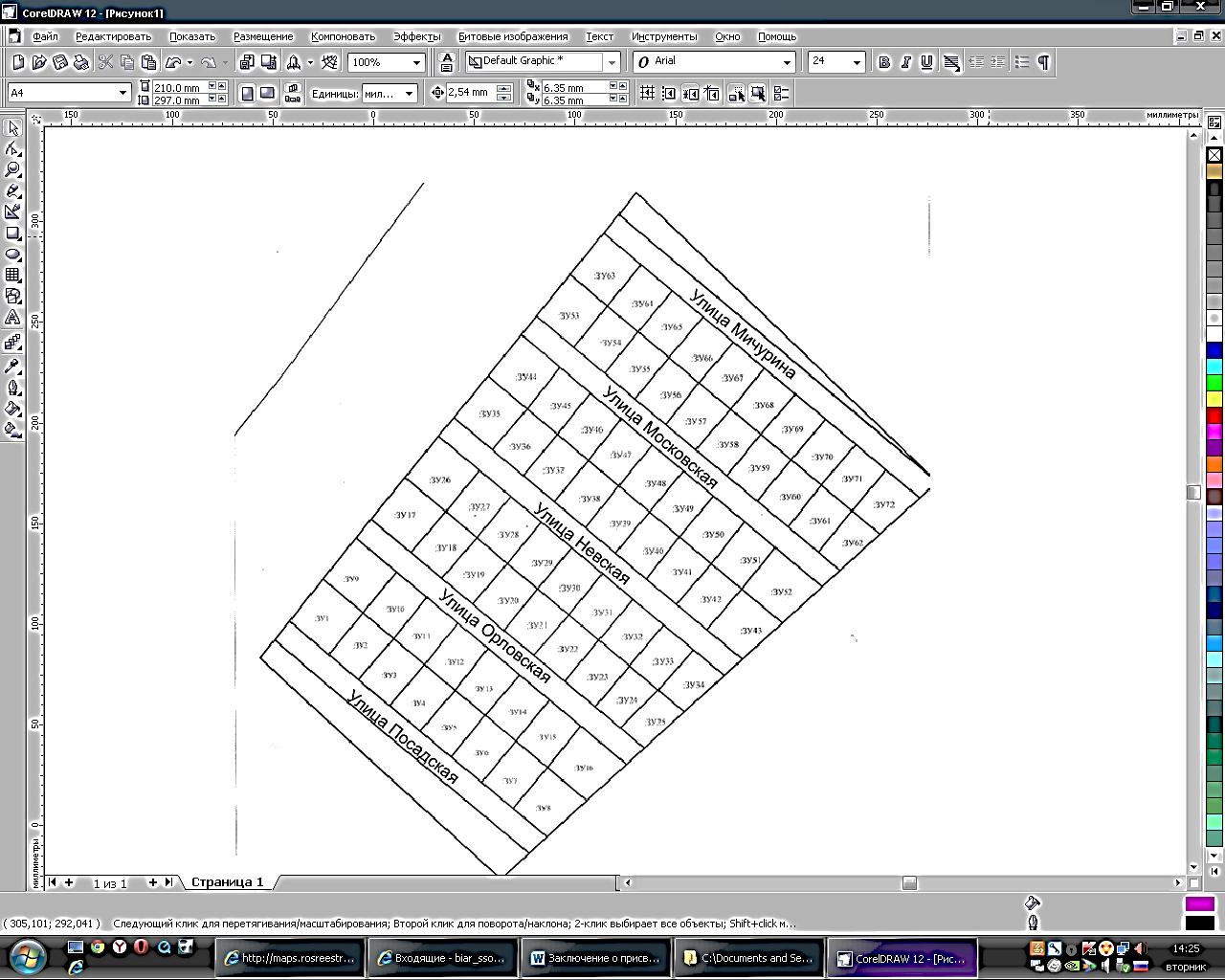 